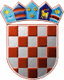 REPUBLIKA HRVATSKAGRADSKO IZBORNO POVJERENSTVOGRADA ZADRAKLASA:URBROJ:Zadar,        Na osnovi članka 86. Zakona o lokalnim izborima ("Narodne novine", broj 144/12 i 121/16, u daljnjem tekstu: Zakon), nakon provedenih lokalnih izbora 21. svibnja 2017., Gradsko izborno povjerenstvo Grada Zadra utvrdilo je i objavljujeREZULTATE IZBORA ZAČLANOVE GRADSKOG VIJEĆAGRADA ZADRANositelj liste: BRANKO DUKIĆNositeljica liste: SABINA GLASOVACNositelj liste: ANTE RUBEŠANositelj liste: ENIO MEŠTROVIĆNositelj liste: RUDOLF DVORSKINositeljica liste: JASMINKA ADŽIĆ SIKIRIĆNositelj liste: NINO DELLAVIANositelj liste: mr. sc. DENIS BRUKETA, dr. med. specijalist obiteljske medicineNositelj liste: ŠIME RUŠIN, dipl. ing.Nositelj liste: MILJENKO MARIĆNositelj liste: BRANKO DUKIĆNositeljica liste: SABINA GLASOVACNositelj liste: ANTE RUBEŠAdobila je 18  mjesta te su s te liste izabrani:dobila je 8  mjesta te su s te liste izabrani:dobila je 5  mjesta te su s te liste izabrani:PREDSJEDNICAGRADSKOG IZBORNOG POVJERENSTVAGRADA ZADRAANA MIŠLOV______________________________I.Od ukupno 64.890 birača upisanih u popis birača, glasovalo je 25.240 birača, odnosno 38,90%, od čega je prema glasačkim listićima glasovalo 25.236 birača, odnosno 38,89%. Važećih listića bilo je 24.460, odnosno 96,93%. Nevažećih je bilo 776 listića, odnosno 3,07%.Od ukupno 64.890 birača upisanih u popis birača, glasovalo je 25.240 birača, odnosno 38,90%, od čega je prema glasačkim listićima glasovalo 25.236 birača, odnosno 38,89%. Važećih listića bilo je 24.460, odnosno 96,93%. Nevažećih je bilo 776 listića, odnosno 3,07%.II.Pojedine kandidacijske liste dobile su sljedeći broj glasova:1.2.3.4.5.6.7.8.9.10.III.Na osnovi članka 84. stavka 1. Zakona, kandidacijske liste koje sudjeluju u diobi mjesta u gradskom vijeću su:Na osnovi članka 84. stavka 1. Zakona, kandidacijske liste koje sudjeluju u diobi mjesta u gradskom vijeću su:1.HRVATSKA DEMOKRATSKA ZAJEDNICA - HDZHRVATSKA STRANKA PRAVA DR. ANTE STARČEVIĆ - HSP ASHRVATSKA STRANKA UMIROVLJENIKA - HSUHRAST - POKRET ZA USPJEŠNU HRVATSKUNARODNA STRANKA - REFORMISTI - REFORMISTIHRVATSKA DEMOKRATSKA ZAJEDNICA - HDZHRVATSKA STRANKA PRAVA DR. ANTE STARČEVIĆ - HSP ASHRVATSKA STRANKA UMIROVLJENIKA - HSUHRAST - POKRET ZA USPJEŠNU HRVATSKUNARODNA STRANKA - REFORMISTI - REFORMISTI2.SOCIJALDEMOKRATSKA PARTIJA HRVATSKE - SDPHRVATSKA NARODNA STRANKA - LIBERALNI DEMOKRATI - HNSHRVATSKA SELJAČKA STRANKA - HSSSOCIJALDEMOKRATSKA PARTIJA HRVATSKE - SDPHRVATSKA NARODNA STRANKA - LIBERALNI DEMOKRATI - HNSHRVATSKA SELJAČKA STRANKA - HSS3.AKCIJA MLADIH - AMMOST NEZAVISNIH LISTA - MOSTAKCIJA MLADIH - AMMOST NEZAVISNIH LISTA - MOSTIV.Na osnovi članka 84. stavka 2. i članka 85. Zakona, utvrđuje se da su pojedine kandidacijske liste dobile sljedeći broj mjesta u gradskom vijeću:Na osnovi članka 84. stavka 2. i članka 85. Zakona, utvrđuje se da su pojedine kandidacijske liste dobile sljedeći broj mjesta u gradskom vijeću:1.HRVATSKA DEMOKRATSKA ZAJEDNICA - HDZHRVATSKA STRANKA PRAVA DR. ANTE STARČEVIĆ - HSP ASHRVATSKA STRANKA UMIROVLJENIKA - HSUHRAST - POKRET ZA USPJEŠNU HRVATSKUNARODNA STRANKA - REFORMISTI - REFORMISTIHRVATSKA DEMOKRATSKA ZAJEDNICA - HDZHRVATSKA STRANKA PRAVA DR. ANTE STARČEVIĆ - HSP ASHRVATSKA STRANKA UMIROVLJENIKA - HSUHRAST - POKRET ZA USPJEŠNU HRVATSKUNARODNA STRANKA - REFORMISTI - REFORMISTI1.BRANKO DUKIĆ2.BRUNO MILIN3.GROZDANA PERIĆ4.DRAŽEN GRGUROVIĆ5.MATE LUKIĆ6.DUŠKO VUKOVIĆ7.ZVONIMIR VRANČIĆ8.ELVIRA STERLE9.RADE ŠIMIČEVIĆ10.DARIO NAKIĆ11.MILENA IKIĆ12.DAMIR BURČUL13.TOMISLAV DRAŽOVIĆ14.DUBRAVKA FINKA15.IVA DUNATOV16.MARJANA BAKMAZ17.ANKA ZEKANOVIĆ18.VIOLETA VALJAN VUKIĆ2.SOCIJALDEMOKRATSKA PARTIJA HRVATSKE - SDPHRVATSKA NARODNA STRANKA - LIBERALNI DEMOKRATI - HNSHRVATSKA SELJAČKA STRANKA - HSSSOCIJALDEMOKRATSKA PARTIJA HRVATSKE - SDPHRVATSKA NARODNA STRANKA - LIBERALNI DEMOKRATI - HNSHRVATSKA SELJAČKA STRANKA - HSS1.SABINA GLASOVAC2.EROL GAŠI3.KRISTIJAN KOVAČEVIĆ4.IRENA DRAGIĆ5.DARKO VRDOLJAK6.JELENA JELAVIĆ7.ANTUN NOVOSELOVIĆ8.DANIJELA VUKOŠA3.AKCIJA MLADIH - AMMOST NEZAVISNIH LISTA - MOSTAKCIJA MLADIH - AMMOST NEZAVISNIH LISTA - MOST1.ANTE RUBEŠA2.MARJANA BOTIĆ3.MARKO PUPIĆ-BAKRAČ4.ANTONIO BAUS5.VLADIMIR GAMBIRAŽA